Madrid Protocol Concerning the International Registration of MarksChange in the Amounts of the Individual Fee:  TürkiyeIn accordance with Rule 35(2)(d) of the Regulations under the Madrid Protocol, the Director General of the World Intellectual Property Organization (WIPO) has established new amounts, in Swiss francs, of the individual fee that is payable when Türkiye is designated in an international application, in a designation subsequent to an international registration and in respect of the renewal of an international registration in which Türkiye has been designated.As from June 16, 2024, the amounts of the individual fee payable in respect of Türkiye will be the following:These new amounts will be payable where Türkiye(a)	is designated in an international application which is received by the Office of origin on or after June 16, 2024;  or(b)	is the subject of a subsequent designation which is received by the Office of the Contracting Party of the holder or is filed directly with the International Bureau of WIPO on or after that date;  or(c)	has been designated in an international registration which is renewed on or after that date.May 16, 2024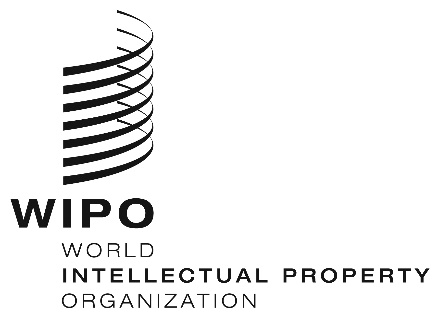 INFORMATION NOTICE NO. 9/2024INFORMATION NOTICE NO. 9/2024INFORMATION NOTICE NO. 9/2024ITEMSITEMSAmounts(in Swiss francs)Amounts(in Swiss francs)ITEMSITEMSuntilJune 15, 2024as from June 16, 2024Application or Subsequent Designation–  for the first class of goods or services–  for the second class of goods or services–  for each additional class902529762124Renewal–  independent of the number of classesWhere payment is received within the period of grace:–  independent of the number of classes8115169128